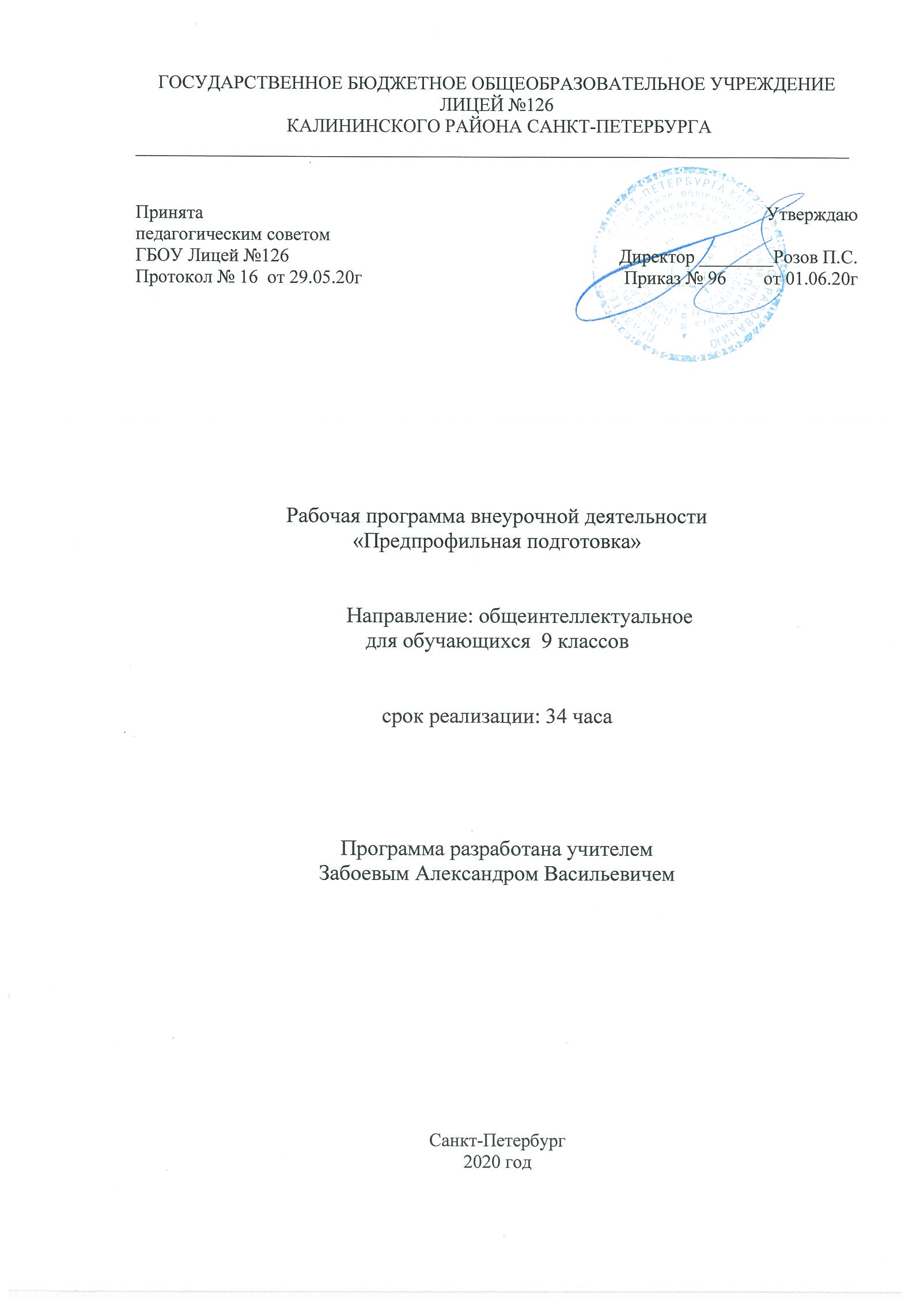 Пояснительная запискаРабочая программа внеурочной деятельности разрабатывается на основании Федерального Закона РФ от 29.12.2012 г.  №273-ФЗ «Об образовании в Российской Федерации».Рабочая программа по внеурочной деятельности «Предпрофильная подготовка» для  9 класса разработана в соответствии с:Федеральным базисным учебным планом, утвержденным приказом Министерства образования Российской Федерации от 09.03.2004 №1312;Федеральным государственным образовательным стандартом основного общего образования, утвержденным приказом Министерства образования и науки РФ от 17.12.2010 №1897;Постановлением главного государственного санитарного врача от 29.12.2010 №189 (ред. от 24.11.2015) «Об утверждении СанПин 2.4.2 2821-10 «Санитарно-эпидемиологические требования к условиям и организации обучения в общеобразовательных учреждения»;Инструктивно-методическим письмом Комитета по образованию от 21.05.2015 № 03-20-2057/15-0-0 «Об организации внеурочной деятельности при реализации федеральных государственных образовательных стандартов начального общего и основного общего образования в образовательных организациях Санкт-Петербурга";     Инструктивно-методическим письмом Комитета по образованию Санкт-Петербурга №03-28-3775/20-0-0 от 23.04.2020 «О формировании учебных планов образовательных организаций Санкт-Петербурга, реализующих основные общеобразовательные программы, на 2020-2021 учебный год»;Учебным планом внеурочной деятельности ГБОУ Лицей №126 Калининского района Санкт-Петербурга на 2020-2021 учебный год.Место в учебном планеВ учебном плане ГБОУ Лицей №126 на внеурочную деятельность «Предпрофильная подготовка» в 9 классе выделено 34 часа (1 час в неделю).Цели и задачи программыоказание профориентационной поддержки учащимся в процессе выбора профиля обучения и сферы будущей профессиональной деятельности. выработка у учащихся сознательного отношения к труду, профессиональное самоопределение в условиях свободы выбора сферы деятельности в соответствии со своими возможностями, способностями и с учетом требований рынка труда. актуализировать процесс профессионального самоопределения школьников за счет активизации их психологических ресурсов;обеспечить системой сведений о мире современных профессий; развить способности адаптироваться в реальных социально-экономических условиях.Ожидаемые результатыЛичностные результаты:соотносить свои индивидуальные особенности с требованиями конкретной профессии; составлять личный профессиональный план и мобильно изменять его;использовать приёмы самосовершенствования в учебной и трудовой деятельности;  анализировать информацию о профессиях по общим признакам профессиональной деятельности, а также о современных формах и методах хозяйствования в условиях рынка; пользоваться сведениями о путях получения профессионального образования.Метапредметные результаты:развить самостоятельность; оценить собственные возможности, способствует овладению учащимися умениями получать из разнообразных источников и критически осмысливать социальную информацию;систематизировать, анализировать полученные данные; освоить способы познавательной, коммуникативной, практической деятельности, необходимых для участия в жизни гражданского общества и правового государства.Предметные результаты:значение профессионального самоопределения, требования к составлению личного профессионального плана; правила выбора профессии; понятие о профессиях и о профессиональной деятельности;  понятие об интересах, мотивах и ценностях профессионального труда, а так же психофизиологических и психологических ресурсах личности в связи с выбором профессии: понятие о темпераменте, ведущих отношениях личности, эмоционально-волевой сфере, интеллектуальных способностях, стилях общения; значение творческого потенциала человека, карьеры; о смысле и значении труда в жизни человека и общества; о современных формах и методах организации труда; о сущности хозяйственного механизма в условиях рыночных отношений; о предпринимательстве; о рынке труда.  Технологии, используемые на занятияхдифференцированное обучение; личностно-ориентированное обучение; развивающее обучение; ИКТ;проблемное обучение.Система и формы оценки достижения планируемых результатовСодержание учебного предметаРаздел I. Выбор профессионального пути – начало жизненного успеха (2 часа).Данный раздел является вводным в учебный курс и посвящен изучению причин возникновения профориентации, истории по созданию бюро по подбору профессий в России и за рубежом, особенностям профессионального самопределения молодежи на современном этапе. В качестве формы контроля по данному разделу предусматриваются практические работы в форме эссе.Раздел II. Мир профессий и его многообразие (3 часа).Данный раздел посвящен изучению следующих терминов: «профессия», «должность», «профессиограмма». Раздел включает в себя ознакомление с требованиями к индивидуальным особенностям специалистов, с требованиями к профессиональной подготовке, медицинскими противопоказаниями и т.д. Раздел посвящен изучению классификации профессий, а также предлогает практические занятия с использованием психологических тестов.  В качестве формы контроля по данному разделу предусматриваются устный и письменый опросы. Раздел III. Секреты выбора профессии (2 часа). Данный раздел нацелен на изучение мотивов, внешних и внутренних социальных факторов выбора профессии. Также раздел посвящен рассмотрению типичных ошибок при выборе будущей профессии. В качестве формы контроля по данному разделу предусматриваются устные опросы. Раздел IV. На пути к самопознанию (7 часов). Данный раздел направлен на изучение внутриличностных особенностей учащихся с помощью теоретического материала и практических работ в виде психологических тестов. Данный раздел включает изучение роли нервной системы и темперамента в профессиональной деятельности, а также роли эмоционально-волевых качеств личности, самооценки.  В качестве формы контроля по данному разделу предусматриваются устные и письменные опросы учащихся.Раздел V. Интересы, склонности и способности в профессиональном выборе (7 часов). Раздел посвящен изучению собственных интересов учащихся  с помощью методики «карта интересов», а также рассмотрению понятия «склонности». Раздел предполагает рассмотрение общих и специальных способностей, научение учащихся разбираться в своих способностях с помощью опросника профессиональных предпочтений. Данный раздел предусматривает отдельное рассмотрение таких тем, как интеллектуальные способности, способности к офисным видам деятельности, предпринимательству и социальной работе. В качестве формы контроля по данному разделу предполагаются устные и письменные опросы учащихся, а также практические задания в форме психологических тестов.Раздел VI. Профессиональная пригодность (4 часа).Раздел нацелен на анализ взаимосвязи здоровья и выбора профессии, а также на изучение понятий «профессионально важные качества» и «профессиональная пригодность». Раздел включает рассмотрение специфических профессионально важных качеств для разных типов профессий. Также рассматривается вопрос об ограничениях профессиональной пригодности при различных заболеваниях. В качестве формы контроля по данному разделу предусматриваются устные опросы.Раздел VII. Современный рынок труда и его требования к профессионалу (4 часа).Раздел посвящен определению рынка труда, его особенностям и модели. Спрос и предложение на рынке труда. Также к рассмотрению предлагаются темы самопрезентации, грамотному составлению резюме, успешному прохождению интервью (правила поведения на собеседовании). В качестве формы контроля по данному разделу предусматриваются устные опросы и практические задания в форме эссе.Раздел VIII. Возможности получения профессионального образования в России (4 часа). В данном разделе акцентируется внимание на видах профессионального образования в России, а также на учебных заведениях   начально, среднего, высшего профессионального образования в Липецкой области. В качестве формы контроля по данному разделу предусматриваются устные и письменные опросы, а также практические задания в виде сочинения-рассуждения.Раздел IX. Личный профессиональный план (2 часа). В разделе освящается вопрос о том, как составить профессиональный план по схеме Е.А. Климова, как получить хорошую работу и произвести приятное впечатление на работодателя. Также данный раздел включает итоговое занятие по профориентации. В качестве формы контроля по данному разделу предусматривается опрос учащихся.Тематическое планирование Учебно-методическое обеспечение.Грецов А.Г., Попова Е.Г. Выбери профессию сам. Практикум / Информационно – методические материалы для подростков. – СПб., СПбНИИ физической культуры, 2005 . – 36 с. Пряжников Н.С. Профориентация в школе: игры, упражнения, опросники (8 – 11 классы). – М.: ВАКО, 2005. – 288 с. (Педагогика. Психология. Управление). Рогов Е.И. Выбор профессии: Становление профессионала. – М.: изд-во ВЛАДОС – ПРЕСС, 2003. – 336 с: – ил. – (Азбука психологии);Смирнова Е.Е. На пути к выбору профессии. – СПб.: КАРО, 2003. – 176 с. – (Материалы для специалиста образовательного учреждения).ФИОКонкурсы, викторины.Выступление на классном мероприятииУчастие в общешкольных мероприятияхПредметные недели, олимпиады.Защита проектов№Наименование разделов и темКоличество часовДата проведенияДата проведения№Наименование разделов и темКоличество часовПланФактВыбор профессионального пути – начало жизненного успеха (2 часа).Выбор профессионального пути – начало жизненного успеха (2 часа).Выбор профессионального пути – начало жизненного успеха (2 часа).Выбор профессионального пути – начало жизненного успеха (2 часа).Выбор профессионального пути – начало жизненного успеха (2 часа).1Введение в курс. Из истории профориентации.101.092Особенности профессионального самоопределения молодежи на современном этапе.108.09Мир профессий и его многообразие (3 часа)Мир профессий и его многообразие (3 часа)Мир профессий и его многообразие (3 часа)Мир профессий и его многообразие (3 часа)Мир профессий и его многообразие (3 часа)3Что такое профессия?115.094Ориентация в мире профессий – классификация профессий.122.095Диагностика типа профессии по методике академика Е.А. Климова.129.09Секреты выбора профессии (2 часа).Секреты выбора профессии (2 часа).Секреты выбора профессии (2 часа).Секреты выбора профессии (2 часа).Секреты выбора профессии (2 часа).6Мотивы и основные условия выбора профессии.106.107Типичные ошибки при выборе профессии.113.10На пути к самопознанию (7 часов).На пути к самопознанию (7 часов).На пути к самопознанию (7 часов).На пути к самопознанию (7 часов).На пути к самопознанию (7 часов).8Хорошо ли я себя знаю?120.109Свойства нервной системы и темперамента в профессиональной деятельности.110.1110Определение типа личности и темперамента с помощью методики Айзенка.117.1111Самооценка и уровень притязаний.124.1112Эмоционально-волевые качества личности в профессиональной деятельности.101.1213Диагностика свойств эмоциональной и волевой сфер.108.1214Что такое стресс. Понятие «эмоциональное выгорание».115.12Интересы, склонности и способности в профессиональном выборе (7 часов).Интересы, склонности и способности в профессиональном выборе (7 часов).Интересы, склонности и способности в профессиональном выборе (7 часов).Интересы, склонности и способности в профессиональном выборе (7 часов).Интересы, склонности и способности в профессиональном выборе (7 часов).15Интересы и склонности в выборе профессии.122.1216Карта интересов и склонностей. Психодиагностика. 112.0117Возможности человека в профессиональной деятельности, или как разобраться в своих способностях?119.0118Интеллектуальные способности и успешность в профессиональной деятельности.126.0119Способности к профессиям социального типа.102.0220Способности к офисным видам деятельности.19.0221Способности к предпринимательской деятельности.116.02Профессиональная пригодность (4 часа).Профессиональная пригодность (4 часа).Профессиональная пригодность (4 часа).Профессиональная пригодность (4 часа).Профессиональная пригодность (4 часа).22Здоровье и выбор профессии.123.0223Что такое профессиональная пригодность?102.0324Ограничение профессиональной пригодности при различных заболеваниях.109.0325Специфические профессионально важные качества для разных типов профессий.116.03Современный рынок труда и его требования к профессионалу (4 часа).Современный рынок труда и его требования к профессионалу (4 часа).Современный рынок труда и его требования к профессионалу (4 часа).Современный рынок труда и его требования к профессионалу (4 часа).Современный рынок труда и его требования к профессионалу (4 часа).26Рынок труда. Потребности рынка труда в кадрах.130.0327Имидж и этикет современного делового человека.106.0428Самопрезентация. Правила поведения на собеседовании.113.0429Резюме: структура и содержание.120.04Возможности получения профессионального образования в России (4 часа).Возможности получения профессионального образования в России (4 часа).Возможности получения профессионального образования в России (4 часа).Возможности получения профессионального образования в России (4 часа).Возможности получения профессионального образования в России (4 часа).30Виды профессионального образования в России.127.0431Высшее профессиональное образование Липецкой области.104.0532Получение среднего профессионального образования в городе Ельце. 111.0533Получение среднего профессионального образования в городе Липецке.118.05Личный профессиональный план (2 часа).Личный профессиональный план (2 часа).Личный профессиональный план (2 часа).Личный профессиональный план (2 часа).Личный профессиональный план (2 часа).34Профессиональный план. Диагностика работоспособности.125.05